Write the following sentences in the question form. Then match the jobs to the correct sentence and add the number in the box.Example: Tom likes children, he works as a teacher. Does he like children? Is he a teacher?	2. 		3. 		4. 		5.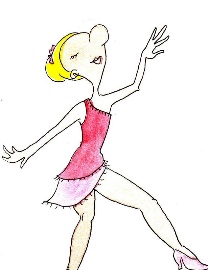 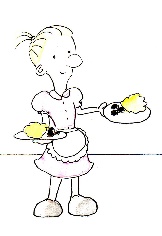 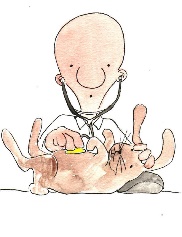 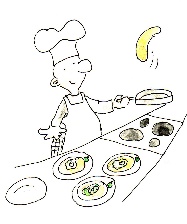 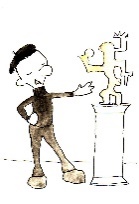 Andy likes to drive, he works as a bus driver.		_____________________________________________Anna loves to dance, she works as a dancer.		_____________________________________________Diana likes restaurants, she works as a waitress.		_____________________________________________Eric loves art he works as an artist.			_____________________________________________Harry wants to help people, he works as a fire fighter.	_____________________________________________James loves animals, he works as a veterinarian.		_____________________________________________Michael likes to read, she works as a writer.		_____________________________________________Tom loves movies, he works as a cameraman.		_____________________________________________Tony likes to cook, he works a chef.			_____________________________________________William loves the sea, he works as a captain on a ship.	_____________________________________________6.	7.		8.	9.		10.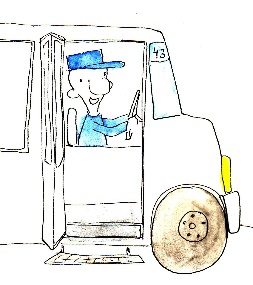 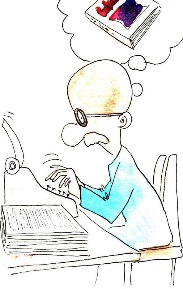 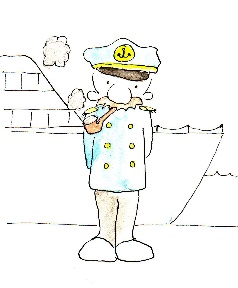 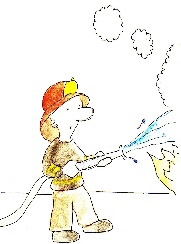 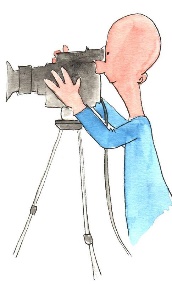 Name: ____________________________    Surname: ____________________________    Nber: ____   Grade/Class: _____Name: ____________________________    Surname: ____________________________    Nber: ____   Grade/Class: _____Name: ____________________________    Surname: ____________________________    Nber: ____   Grade/Class: _____Assessment: _____________________________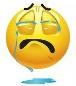 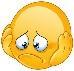 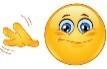 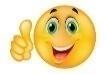 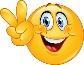 Date: ___________________________________________________    Date: ___________________________________________________    Assessment: _____________________________Teacher’s signature:___________________________Parent’s signature:___________________________